Supplementary MaterialSupplementary TextS1 TextPositive writing condition. In the positive writing condition, participants were given a single piece of lined paper and instructed to free respond to two positive prosocial prompts (displayed on screen). The first prosocial prompt (gratitude writing) asked students to write about a kindness someone else had done to them. The prompt read as follows:Please take a moment to think back over the past several years of your life and remember an instance when someone did a kind, considerate, or thoughtful act (or acts) for you for which you are still grateful. Think of the people—parents, relatives, friends, neighbors, teachers, employers, and so on—who have been especially generous and thoughtful towards you. For example, you may feel grateful for a friend who was there when you needed them, or helped give you a new perspective on things when you were upset. Now, for the next 5 minutes, write about the kind, considerate, or thoughtful act (or acts) someone did for you for which you are still grateful.In the second prosocial prompt, participants were instructed to write about kind, considerate, or thoughtful acts they had done for someone else (i.e., a reflecting on one’s own kindness prompt), and how it affected that person’s life. The instructions were a modified version of the first prompt, with the following exceptions:Remember an instance when you did a kind, considerate, or thoughtful act (or acts) towards someone and how it made them feel… For example, you may have been there for a friend when they needed you, or helped give them a new perspective on things when they needed your support.Negative writing condition. The negative writing condition presented the parallel two writing prompts as the positive condition, except with negative or antisocial acts. The first negative (antisocial) prompt required participants to write about an unkindness someone else had done to them (i.e., recalling others’ unkind acts towards self). This prompt read as follows:Remember an instance when someone did a selfish, inconsiderate, or thoughtless act (or acts) towards you about which you are still upset…. For example, a friend may have been disloyal to you for his/her own benefit, or reluctant to help you when you needed them.In the second negative (antisocial) prompt, participants were instructed to write about an unkind act they had done to someone else (i.e., a reflecting on one’s own unkindness prompt), and how it affected that person’s life. The instructions were as follows:Remember an instance when you did a selfish, inconsiderate, or thoughtless act (or acts) towards someone and how it made them feel… For example, you may have been disloyal to a friend for your own benefit, or reluctant to help them when they needed you. Supplementary Figures and TablesSupplementary TablesTable S1: Study 1 regression coefficients and p-values for each univariate regression.Note: For study 1, we found no effect if the intervention type on any of the measures except the situation construal response time for negative items (coeff=-0.43, p<0.01), where in the positive intervention condition, subjects were significantly slower to find negative words. This result did not survive family wise error rate correction (Bonferroni method, correcting for 18 variables).Table S2: Study 2 regression coefficients and p-values for each univariate regression.Table S3: Univariates for physiological regressions - QuestionnairesTable S4: Univariates for physiological regressions – Emotional MemoryTable S5: Univariates for physiological regressions – Situation ConstrualTable S6: Means (sd) for cognitive measuresTable S7: Normalized means (sd) for self-report measures Table S8: Means (sd) for physiological measures during emotional memoryTable S9: Means (sd) for physiological measures during situation construalTable S10: Means (sd) for physiological measures during questionnaireTable S11: Means (sd) for EEG Asynchrony MeasuresSupplementary FiguresStudy 1 
DV (Positive Intervetion=1)Intercept Intercept InterventionInterventionStudy 1 
DV (Positive Intervetion=1)coeffpcoefpResponse Normalized Neg0.040.01-0.030.23Response Normalized Neu-0.060.000.020.39Response Normalized Pos0.040.01-0.010.61Response Time Neg-0.810.00-0.430.01Response Time Neu-0.780.00-0.150.30Response Time Pos-1.420.00-0.200.30Neg c-0.080.12-0.050.46Neg dprime-0.080.340.130.26Neu c-0.070.160.000.97Neu dprime-0.030.700.060.58Pos c-0.060.22-0.030.70Pos dprime-0.400.000.140.26Find Time Neg-0.020.500.000.93Find Time Neu-0.080.000.020.55Find Time Pos0.030.26-0.030.43Order Neg-0.010.96-0.020.94Order Neu-0.500.010.250.36Order Pos0.510.01-0.230.40Study 2
DV (Positive Intervetion=1)Intercept Intercept InterventionInterventionStudy 2
DV (Positive Intervetion=1)coeffpcoefpResponse Normalized Neg-0.010.510.020.35Response Normalized Neu-0.020.360.050.19Response Normalized Pos0.010.610.020.46Response Time Neg-1.190.000.210.33Response Time Neu-1.440.000.090.68Response Time Pos-1.430.00-0.310.36Neg c-0.060.550.030.82Neg dprime-0.250.09-0.010.96Neu c-0.040.68-0.030.83Neu dprime0.110.54-0.050.84Pos c-0.060.550.000.98Pos dprime-0.280.100.040.87Find Time Neg-0.040.210.030.53Find Time Neu-0.070.02-0.010.85Find Time Pos0.000.94-0.010.87Order Neg-0.200.430.400.25Order Neu-0.240.32-0.150.66Order Pos0.440.06-0.250.45Questionnaire: DVIntercept (Pos=1)Intercept (Pos=1)Intercept (Pos=0)Intercept (Pos=0)InterventionInterventionQuestionnaire: DVCoefpCoefpCoefpGSR phasic mean (uS)-0.0010.629-0.0020.142-0.0010.474GSR phasic p2p amp (uS)-0.0010.662-0.0040.126-0.0030.429GSR tonic mean (uS)-0.0060.779-0.0080.741-0.0010.969GSR tonic P2P amp (uS)-0.0010.07500.6540.0020.117HF HRV mean (ms2)0.6590.1540.0780.867-0.5810.375HF HRV p2p amp (ms2)107.9260.228191.3690.03883.4430.512LF HRV mean (ms2)-4.9040.4051.0880.8585.9920.479LF HRV P2P amp (ms2)19.0230.905160.9750.331141.9520.537Temp mean (*C)-1.5250-1.5450-0.020.959Emotional Memory: DVIntercept (Pos=1)Intercept (Pos=1)Intercept (Pos=0)Intercept (Pos=0)InterventionInterventionEmotional Memory: DVCoefpCoefpCoefpGSR phasic mean (uS)-0.0010.5660.0010.2630.0020.234GSR phasic p2p amp (uS)-0.0010.5930.0020.2270.0020.22GSR tonic mean (uS)-0.0410.123-0.030.2380.010.782GSR tonic P2P amp (uS)00.73400.7270.0010.627HF HRV mean (ms2)-0.5530.665-0.0320.9790.5220.767HF HRV p2p amp (ms2)258.0820.001191.1720.013-66.9090.534LF HRV mean (ms2)2.7240.5795.6420.2462.9180.672LF HRV P2P amp (ms2)229.5230.096352.390.011122.8670.522Temp mean (*C)-1.4040-1.5610-0.1570.71Situation Construal: DVIntercept (Pos=1)Intercept (Pos=1)Intercept (Pos=0)Intercept (Pos=0)InterventionInterventionSituation Construal: DVCoefpCoefpCoefpGSR phasic mean (uS)-0.0010.336-0.0020.058-0.0010.5GSR phasic p2p amp (uS)-0.0020.453-0.0050.049-0.0030.379GSR tonic mean (uS)-0.0440.27-0.070.073-0.0270.627GSR tonic P2P amp (uS)-0.0030.057-0.0030.06100.966HF HRV mean (ms2)0.6810.379-0.6620.392-1.3430.221HF HRV p2p amp (ms2)200.9250.007189.7710.011-11.1540.913LF HRV mean (ms2)8.6680.346-7.5350.42-16.2030.218LF HRV P2P amp (ms2)242.7720.148259.6560.12316.8840.943Temp mean (*C)-1.3840-1.6020-0.2170.609DVPre Neg InterventionPost Neg InterventionPre Pos InterventionPost Pos InterventionFind Time Neg (s)0.639 (0.143)0.615 (0.146)0.646 (0.143)0.628 (0.155)Find Time Neu (s)0.613 (0.173)0.535 (0.145)0.619 (0.154)0.555 (0.140)Find Time Pos (s)0.507 (0.181)0.529 (0.175)0.475 (0.167)0.471 (0.159)Neg c0.404 (0.585)0.337 (0.617)0.353 (0.688)0.272 (0.692)Neg dprime1.207 (0.740)1.074 (0.730)1.155 (0.738)1.088 (0.774)Neu c0.751 (0.517)0.695 (0.572)0.687 (0.594)0.622 (0.647)Neu dprime1.201 (0.840)1.212 (0.727)1.249 (0.737)1.286 (0.885)Pos c0.502 (0.653)0.448 (0.672)0.382 (0.704)0.307 (0.738)Pos dprime1.107 (0.781)0.744 (0.710)1.001 (0.783)0.744 (0.648)Order Neg4.521 (1.172)4.446 (1.176)4.619 (1.156)4.661 (1.177)Order Neu4.196 (1.299)3.774 (1.108)4.277 (1.122)3.983 (0.999)Order Pos3.283 (1.220)3.780 (1.248)3.105 (1.036)3.356 (1.117)Response Normalized Neg-0.288 (0.113)-0.268 (0.114)-0.265 (0.131)-0.252 (0.117)Response Normalized Neu-0.004 (0.099)-0.048 (0.119)-0.005 (0.109)-0.021 (0.117)Response Normalized Pos0.143 (0.116)0.174 (0.098)0.149 (0.098)0.182 (0.109)Response Time Neg (s)3.691 (1.024)2.751 (0.775)3.919 (1.320)2.769 (0.875)Response Time Neu (s)3.774 (1.165)2.759 (0.843)3.869 (1.298)2.768 (0.867)Response Time Pos (s)4.053 (1.348)2.633 (0.819)4.271 (1.660)2.592 (0.746)DVPre Neg InterventionPost Neg InterventionPre Pos InterventionPost Pos InterventionAutonomy0.193 (0.283)0.176 (0.269)0.192 (0.319)0.208 (0.322)Competence0.146 (0.337)0.113 (0.323)0.134 (0.352)0.152 (0.344)Connectedness0.267 (0.326)0.243 (0.341)0.315 (0.348)0.338 (0.373)Elevation-0.098 (0.370)-0.121 (0.374)-0.081 (0.385)0.086 (0.425)Gratitude0.268 (0.481)0.103 (0.583)0.342 (0.502)0.385 (0.488)Meaning in Life: Presence0.223 (0.365)0.199 (0.383)0.292 (0.349)0.295 (0.353)Meaning in Life: Search0.386 (0.404)0.364 (0.461)0.316 (0.475)0.312 (0.487)Negative Affect-0.491 (0.369)-0.422 (0.358)-0.483 (0.370)-0.570 (0.361)Negative Social Emotions-0.729 (0.264)-0.488 (0.469)-0.682 (0.346)-0.715 (0.338)Optimism0.091 (0.227)0.068 (0.218)0.093 (0.221)0.112 (0.222)Positive Affect-0.075 (0.372)-0.253 (0.406)-0.065 (0.382)0.015 (0.413)Self Esteem: Appearance0.069 (0.395)0.079 (0.387)0.146 (0.388)0.205 (0.369)Self Esteem: Performance0.245 (0.338)0.220 (0.343)0.213 (0.351)0.256 (0.343)Self Esteem: Social0.122 (0.416)0.122 (0.437)0.176 (0.388)0.239 (0.393)DVPre Neg InterventionPost Neg InterventionPre Pos InterventionPost Pos InterventionGSR phasic mean (uS)0.004 (0.004)0.004 (0.004)0.003 (0.003)0.004 (0.005)GSR phasic p2p amp (uS)0.003 (0.005)0.002 (0.004)0.005 (0.017)0.003 (0.005)GSR tonic mean (uS)0.247 (0.255)0.222 (0.193)0.238 (0.325)0.254 (0.403)GSR tonic P2P amp (uS)0.002 (0.002)0.001 (0.003)0.003 (0.006)0.003 (0.009)HF HRV mean (ms2)1.362 (4.222)1.399 (8.401)0.672 (5.454)0.641 (5.120)HF HRV p2p amp (ms2)649.666 (436.481)907.747 (667.417)508.702 (327.603)699.874 (388.831)LF HRV mean (ms2)-1.152 (11.307)1.572 (17.126)-0.198 (4.124)5.444 (26.775)LF HRV P2P amp (ms2)486.269 (833.755)715.792 (1107.911)350.057 (735.205)702.447 (1546.370)Temp mean (*C)36.095 (1.167)34.691 (1.704)36.047 (1.690)34.486 (2.783)DVPre Neg InterventionPost Neg InterventionPre Pos InterventionPost Pos InterventionGSR phasic mean (uS)0.004 (0.004)0.003 (0.001)0.006 (0.011)0.004 (0.004)GSR phasic p2p amp (uS)0.004 (0.006)0.002 (0.001)0.009 (0.024)0.004 (0.008)GSR tonic mean (uS)0.242 (0.264)0.214 (0.192)0.229 (0.235)0.199 (0.248)GSR tonic P2P amp (uS)0.005 (0.010)0.001 (0.001)0.003 (0.006)0.002 (0.003)HF HRV mean (ms2)-0.125 (2.042)0.555 (3.181)0.068 (2.274)-0.630 (2.831)HF HRV p2p amp (ms2)874.522 (592.022)1004.504 (634.323)583.864 (232.586)748.694 (300.504)LF HRV mean (ms2)3.020 (17.835)11.689 (76.568)1.877 (9.529)-7.249 (27.461)LF HRV P2P amp (ms2)702.003 (1083.361)903.104 (1105.821)477.581 (1179.430)535.477 (1000.406)Temp mean (*C)36.069 (1.179)34.685 (1.719)36.025 (1.708)34.349 (2.750)DVPre Neg InterventionPost Neg InterventionPre Pos InterventionPost Pos InterventionGSR phasic mean (uS)0.004 (0.004)0.003 (0.002)0.006 (0.015)0.003 (0.001)GSR phasic p2p amp (uS)0.003 (0.005)0.002 (0.003)0.005 (0.018)0.002 (0.001)GSR tonic mean (uS)0.232 (0.242)0.226 (0.199)0.222 (0.309)0.174 (0.197)GSR tonic P2P amp (uS)0.002 (0.005)0.001 (0.002)0.003 (0.008)0.001 (0.002)HF HRV mean (ms2)-0.635 (1.510)0.024 (2.101)-0.131 (2.519)-0.027 (1.453)HF HRV p2p amp (ms2)807.356 (552.126)915.282 (648.331)570.396 (340.675)745.598 (360.100)LF HRV mean (ms2)1.134 (40.752)-3.770 (24.749)1.800 (12.721)0.570 (22.750)LF HRV P2P amp (ms2)776.118 (1406.140)795.140 (1149.385)613.276 (1612.623)575.204 (1092.570)Temp mean (*C)35.885 (1.339)34.360 (1.873)35.762 (1.800)34.152 (2.876)DVPre Neg InterventionPost Neg InterventionPre Pos InterventionPost Pos InterventionAlpha Power Async F7-F8 (power*1e6)-0.861 (1.106)-0.720 (1.358)0.000 (1.080)-0.580 (1.496)Alpha Power Async P3-P4(power*1e6)-0.482 (1.143)-0.662 (1.542)-0.536 (1.213)-0.758 (1.289)Alpha Power Async P7-P8(power*1e6)0.089 (1.689)0.221 (1.798)-0.820 (0.768)-0.591 (0.865)Note: All non-significant.Figure S1: Study 1 change in normalized self-report measures across intervention 
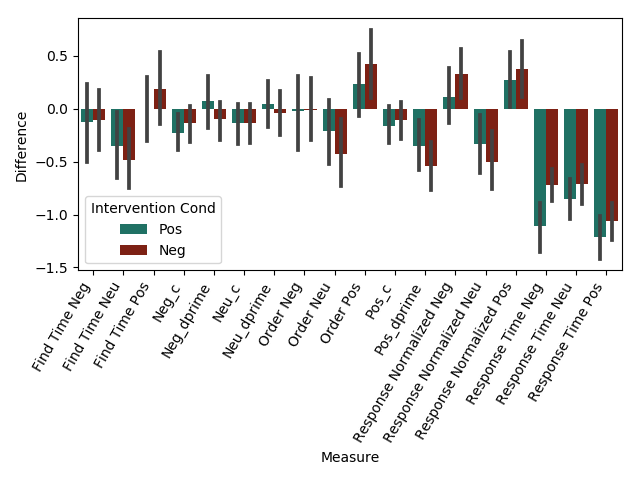 Figure S2: Study 2 change in normalized self-report measures across intervention 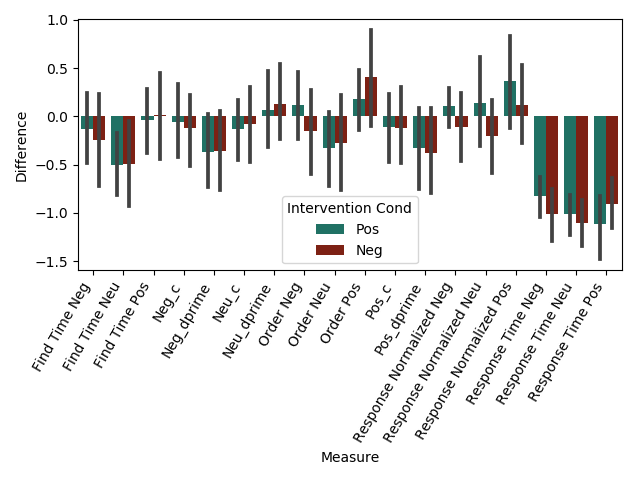 